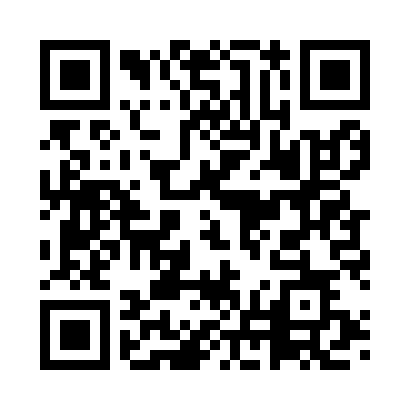 Prayer times for Ardesio, ItalyWed 1 May 2024 - Fri 31 May 2024High Latitude Method: Angle Based RulePrayer Calculation Method: Muslim World LeagueAsar Calculation Method: HanafiPrayer times provided by https://www.salahtimes.comDateDayFajrSunriseDhuhrAsrMaghribIsha1Wed4:066:071:176:198:2910:222Thu4:046:051:176:198:3010:243Fri4:016:041:176:208:3110:264Sat3:596:021:176:218:3210:285Sun3:576:011:176:228:3410:306Mon3:545:591:176:228:3510:327Tue3:525:581:176:238:3610:348Wed3:505:571:176:248:3710:369Thu3:485:551:176:258:3910:3810Fri3:455:541:176:258:4010:4011Sat3:435:531:176:268:4110:4212Sun3:415:521:176:278:4210:4413Mon3:395:501:176:288:4410:4614Tue3:365:491:176:288:4510:4815Wed3:345:481:176:298:4610:5016Thu3:325:471:176:308:4710:5217Fri3:305:461:176:308:4810:5418Sat3:285:451:176:318:4910:5619Sun3:265:441:176:328:5110:5820Mon3:245:431:176:328:5211:0021Tue3:225:421:176:338:5311:0222Wed3:205:411:176:348:5411:0423Thu3:185:401:176:348:5511:0624Fri3:165:391:176:358:5611:0825Sat3:145:381:176:368:5711:1026Sun3:125:371:176:368:5811:1227Mon3:105:361:186:378:5911:1428Tue3:085:361:186:379:0011:1629Wed3:075:351:186:389:0111:1730Thu3:055:341:186:389:0211:1931Fri3:035:341:186:399:0311:21